ИНФОРМАЦИЯ О ЗЕМЕЛЬНОМ УЧАСТКЕ     В соответствии с п. 5.1. ст. 10 Федерального закона от 24.07.2002 г. № 101-ФЗ «Об обороте земель сельскохозяйственного назначения», администрация Атнягузинского сельского поселения сообщает о возможности приобретения   земельных участков сельскохозяйственными организациями или крестьянскими (фермерскими) хозяйствами, использующими земельные участки, выделенные в счет земельных долей:- общая площадь  353 га  кадастровый номер 59:27:1401001:1545, земли сельскохозяйственного назначения, расположенный по адресу: Пермский край, Октябрьский район, бывший к-з им Ильича.     Заявления от лиц, желающих приобрести вышеуказанные земельные участки, принимаются до 1.06.2016г.      Дополнительную информацию о предоставляемых земельных участков можно получить по адресу: 617860, Пермский край, Октябрьский район, д.Атнягузи, ул. Тукая, 22, тел. 8 (34266) 3-53-89, 3-53-45. 1.12.2015 г.Глава сельского поселения-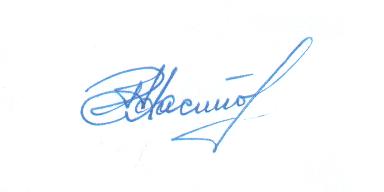 глава администрации Атнягузинского сельского поселения                                           К.А.Гасимов 